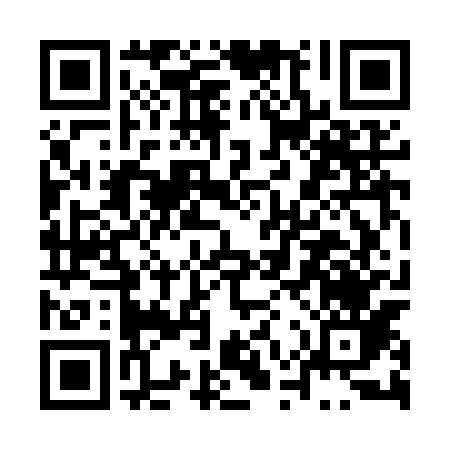 Ramadan times for Domysl, PolandMon 11 Mar 2024 - Wed 10 Apr 2024High Latitude Method: Angle Based RulePrayer Calculation Method: Muslim World LeagueAsar Calculation Method: HanafiPrayer times provided by https://www.salahtimes.comDateDayFajrSuhurSunriseDhuhrAsrIftarMaghribIsha11Mon4:244:246:2112:073:575:555:557:4512Tue4:214:216:1812:073:585:575:577:4713Wed4:194:196:1612:074:005:595:597:4914Thu4:164:166:1412:074:026:006:007:5115Fri4:134:136:1112:064:036:026:027:5316Sat4:114:116:0912:064:056:046:047:5517Sun4:084:086:0612:064:066:066:067:5818Mon4:054:056:0412:054:086:086:088:0019Tue4:024:026:0212:054:096:106:108:0220Wed4:004:005:5912:054:116:126:128:0421Thu3:573:575:5712:054:126:136:138:0622Fri3:543:545:5412:044:136:156:158:0823Sat3:513:515:5212:044:156:176:178:1124Sun3:483:485:4912:044:166:196:198:1325Mon3:453:455:4712:034:186:216:218:1526Tue3:423:425:4412:034:196:236:238:1727Wed3:393:395:4212:034:216:246:248:2028Thu3:363:365:4012:024:226:266:268:2229Fri3:333:335:3712:024:236:286:288:2430Sat3:303:305:3512:024:256:306:308:2731Sun4:274:276:321:015:267:327:329:291Mon4:244:246:301:015:277:347:349:312Tue4:214:216:281:015:297:357:359:343Wed4:184:186:251:015:307:377:379:364Thu4:154:156:231:005:317:397:399:395Fri4:124:126:201:005:337:417:419:416Sat4:084:086:181:005:347:437:439:447Sun4:054:056:1612:595:357:447:449:478Mon4:024:026:1312:595:377:467:469:499Tue3:593:596:1112:595:387:487:489:5210Wed3:553:556:0812:595:397:507:509:55